２０２１年３月吉日４ＳＣ育成会会員コーチ会会員各位小金井4SC監督　徳堂　義敦育成会代表　　　村山　有子２０２１（令和３）年度４ＳＣ総会のご案内ようやく春らしくなり、グランドでの練習が楽しい季節となりました。例年同様、４ＳＣ定例総会を下記の通り開催致します。ご多忙とは存じますが、ご出席下さいますよう、ご案内申し上げます。記◎日時：４月１７日（土）　１０：００～１１：００（受付開始９：４５～）※時間厳守◎場所：三楽集会所（和室）◎持ち物：しおり●総会の内容●校長先生ご挨拶（予定）議長選出議事１、2020（令和2）年度 会計決算報告２、指導者及び新役員の紹介３、しおりの説明４、2021（令和3）年度 予算案５、質疑応答・その他※当日ご都合のつかない方は、4/10（土）までに委任状を各学年役員にご提出下さい。※兄弟で所属しているご家庭は下の学年にご提出ください。以上きりとり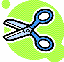 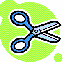 委任状私は、議事内容を含む全事項を議長に委任します。2021年　　月　　日学年　　　　　　児童氏名保護者　　　　コーチ　　氏名　　　　　　　　　　　　　　㊞